Convocatoria de Ayudas Económicas para el Refuerzo de la Empleabilidad de Personas Jóvenes con Discapacidad Psicosocial – POEJ – Año 2020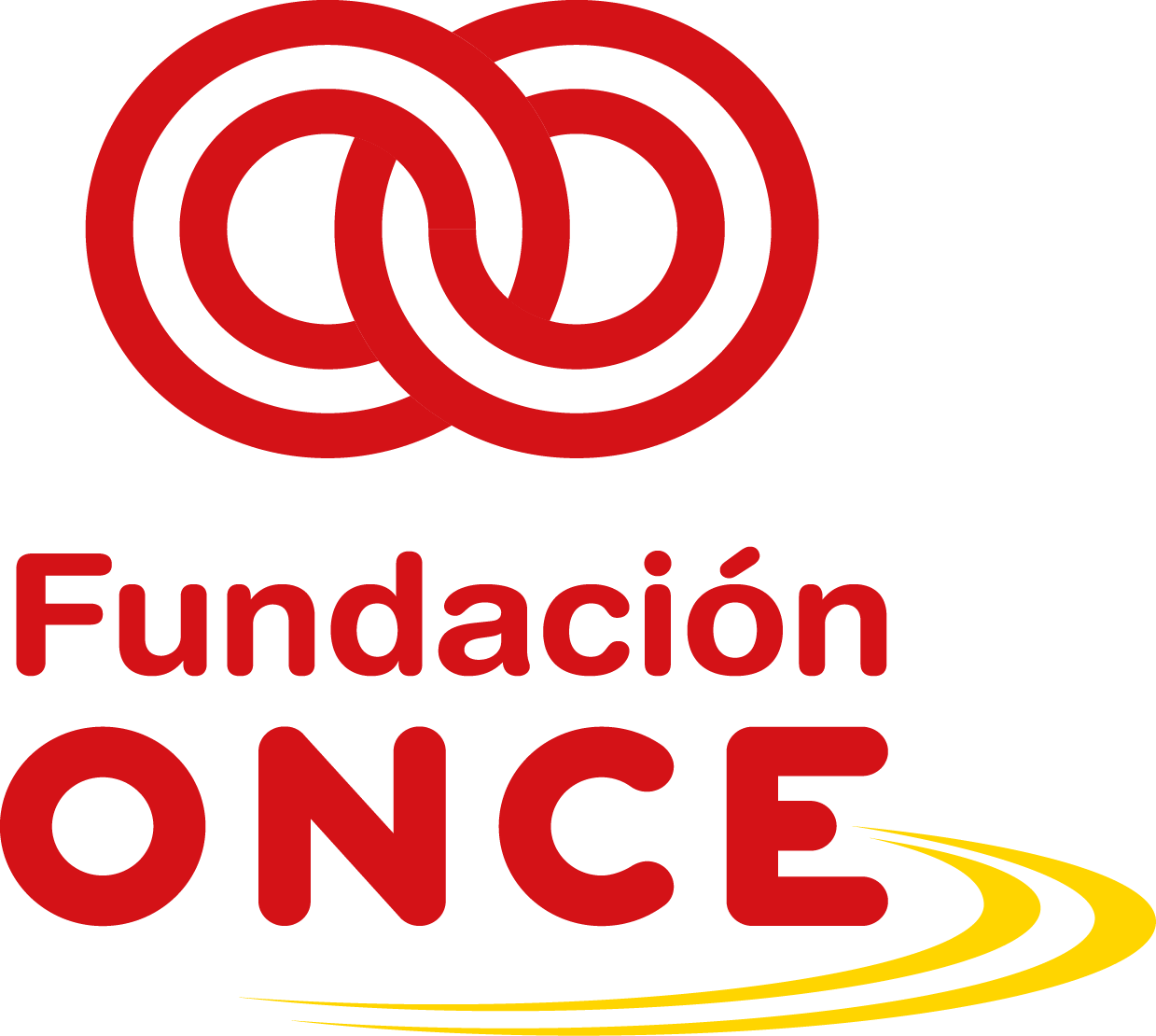 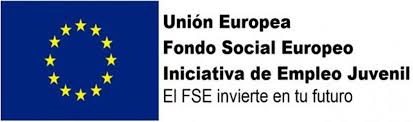 CERTIFICADO ASISTENCIA FORMACIÓND.  ___________________________________________ (Nombre y apellidos del representante legal), con DNI _____________, en nombre y representación de ______________________________________________________ (Nombre completo de la entidad beneficiaria), con CIF ______________, beneficiaria de la Convocatoria de Ayudas Económicas a Proyectos de Refuerzo de la Empleabilidad de Personas Jóvenes con Discapacidad psicosocial – POEJ 2020.Certifica que,El alumno ________________________________________ (nombre completo del alumno), con DNI _______________, ha asistido al curso de formación ______________________________________________________ (nombre completo del curso de formación), con número de expediente___________, y con fecha de inicio __ / __/ ____ (indicar fecha en la que el alumno inicia la acción formativa) y fecha de finalización __ / __ / ____ (indicar fecha en la que el alumno termina el curso).El alumno ha asistido a _______ horas de formación, del total de  _______ horas de formación del curso, suponiendo el _____% (indicar el porcentaje de horas que ha realizado el alumno con respecto a las horas totales del programa) del total del programa. El alumno ha asistido a _______ horas de intervención grupal (indicar las horas de formación grupal a las que ha asistido el participante) del total de _______ horas de formación grupal del curso (indicar el total de horas de formación grupal), y a _____ horas de intervención individual (indicar las horas de intervención individual a las que ha asistido el participante)  del total de _______ horas de intervención individual del curso (indicar el total de horas de intervención individual inicialmente programadas).Firme el presente en __________ a ___ de _________ de 202...   Fdo: Representante de la entidad		                          Fdo: alumno